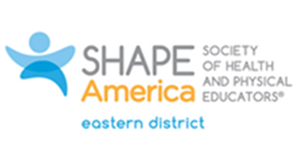 “From Surviving to Thriving” - YouTube LinksSHAPE America Eastern District” “From Surviving to Thriving” – Elementary Health and Physical EducationThis video highlights SHAPE America Eastern District Elementary Teachers of the Year in a panel discussion where they share content ideas and strategies for teaching on the ground, and in hybrid and virtual teaching environments.https://youtu.be/7LxGCKJuc78 SHAPE America Eastern District: “From Surviving to Thriving” – Middle School Physical EducationThis video highlights SHAPE America Eastern District Middle School Teachers of the Year in a panel discussion where they share content ideas and strategies for teaching on the ground, and in hybrid and virtual teaching environments.https://youtu.be/Y7HX_lTW9UkSHAPE America Eastern District: “From Surviving to Thriving” – High School Physical EducationThis video highlights SHAPE America Eastern District High School Teachers of the Year in a panel discussion where they share content ideas and strategies for teaching on the ground, and in hybrid and virtual teaching environments.Coming soon!SHAPE America Eastern District: “From Surviving to Thriving” – Middle and High School Health EducationThis video highlights SHAPE America Eastern District Middle and High School Health Teachers of the Year in a panel discussion where they share content ideas and strategies for teaching on the ground, and in hybrid and virtual teaching environments.https://www.youtube.com/watch?v=Y4M7QL-O4Ck&t=1286s SHAPE America Eastern District: “From Surviving to Thriving” - K 12 Adapted HPEThis video highlights SHAPE America Eastern District Adapted Health and Physical Education Teachers of the Year in a panel discussion where they share content ideas and strategies for teaching on the ground, and in hybrid and virtual teaching environments.https://www.youtube.com/watch?v=WXfBGn0yphM 